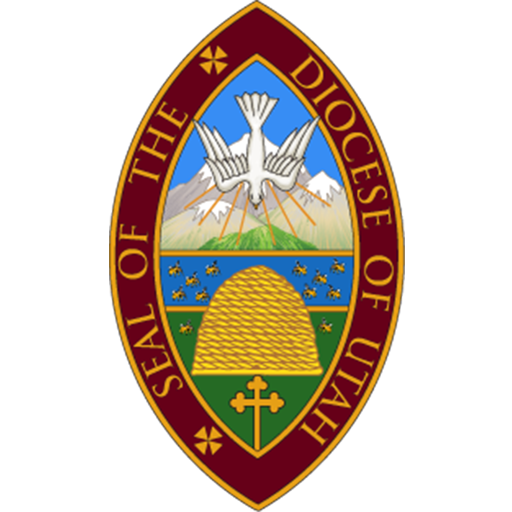 Canon to the OrdinaryThe Episcopal Diocese of UtahJob DescriptionStriving towards Becoming God’s Beloved Community, the Episcopal Diocese of Utah commits to being:“Rooted in Jesus. Joyous in Discipleship. Abundant in Spirit”The Episcopal Diocese of Utah seeks a Canon to the Ordinary who has given significant personal and professional expression to the four pillars of Becoming Beloved Community. Through this lens, the Canon will work in the areas of Congregational Development, Transition, and Administration. This is a full-time position for an ordained priest with significant experience. Preference will be given to candidates of underrepresented demographics in the church, and/or those who are bilingual (Spanish/English). The Canon to the Ordinary serves at the direct invitation of the Bishop.Essential Characteristics One who primarily:Walks in the Way of Love by leading with love and joy and following a Rule of Life.Proclaims the Dream of Jesus and God’s Beloved Community and who we are as Episcopalians who are rooted in Jesus and justice.Tells the Story by creating inviting and safe spaces for honest dialogue around difficult topics.Is a Repairer of the Breach able to work in a state run by a predominant religion, engaging differences with respect while building bridges of common mission around issues of racism, poverty, environmental degradation, and injustice.  Additionally, one who: Is a brave leader who fosters healthy working relationships and speaks the truth in love.Works with an inquisitive heart in multicultural environments.Is or can develop into an effective mentor for all orders of ministry.Is a skilled and innovative administrator who is highly organized and has the gifts necessary for being an excellent aid to the Bishop especially around confidential matters. A visionary who can create a balance between the traditional and the emerging church. Duties of the PositionWork with the Bishop to promote the mission and priorities of the Diocese. Work with congregational leadership to strengthen Episcopal identity and develop Mission around the principles of Beloved Community.Create teams to develop resources around the diocesan mission for use by churches as well as diocesan-wide, including leading vestry retreats to further the mission and ministry of the Episcopal Church in Utah. With staff and the CoM, create and maintain a clear and supportive system for Transitions, including from the beginning of the ordination process through the first two years of ministry. Serve in rotation and as needed as a preacher and celebrant throughout the diocese. Other duties as assessed in collaboration with the Bishop.Salary and BenefitsSalary and Housing: $100,000Shared Equity available for the purchasing of a homeMedical and Dental Plan: 80% EDU/20% EmployeePension Plan: according to CPG standardsContinuing Education: $1,200 and two weeks/yearVacation: 30 days/year, including no more than 4 Sundays (coordinated with the Bishop’s schedule)To ApplyThose interested in applying for this position should submit a cover letter, resume, and Transition Ministry Portfolio to:Angela Rogers, Executive Assistant to the Chancellor,  arogers@episcopal-ut.org  801-322-4131